2023 Manitoba Paramedic Honour Guard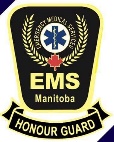 Golf Tournament RegistrationTeams and single players may use the same registration form$180 PER PLAYER OR $720.00 PER TEAM TEE OFF TIME IS 12:00   18 holes includes power cartTeam Name: ___________________________________________________________________Team Contact Number: __________________________________________________________Player 1: ______________________________________________________________________Player 2: ______________________________________________________________________Player 3: ______________________________________________________________________Player 4: ______________________________________________________________________DINNER INCLUDEDSt. Andrews Golf and Country Club, 30 River Road, St Andrews MB.Cheques payable to Manitoba Paramedic Honour Guard, Unit3-20 Brandt Street suite #404 Steinbach, MB. R5G 1Y2Or by eTransfer to m.p.h.g.2006@gmail.comThank you in advance for supporting the Manitoba Paramedic Honour Guard